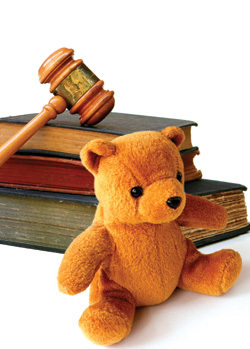 TALLERES GRATUITOS DE DERECHO DE FAMILIA•Divorcio •Paternidad •Manutención (Alimentos) •Patria Potestad •Tenencia y Custodia	 
•Violencia Familiar •Régimen de visitas •Conciliación•Facilitación de Acuerdos
*SERVICIO LIMITADO SOLO PARA PERSONAS QUE SE REGISTRAN*Por favor, traiga con usted documentos o formularios pertenecientes a su asunto.Para registrarse, llame a 575-751-8634 
Patrocinado/Presentado por New Mexico Legal Aid Volunteer Attorney Program 
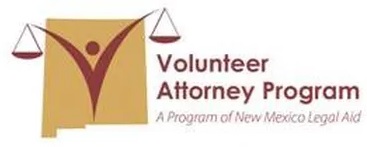 